电子商务专业人才培养方案(120801)一、专业介绍电子商务专业，学制四年，专业门类为管理学。我校电子商务本科专业成立于2002年，于2003年在工商管理类下招生，生源及就业情况良好；因专业发展需要于2008年独立招生，生源得到提升，就业与考研势头良好。2014年教育部将电子商务设置为一级学科，本专业获得更大发展空间。经过多年的建设发展，学校和学院能提供电子商务学术研究和专业知识学习所需的各种信息资源和实验实训条件。目前，在管理科学与工程一级学科硕士点及博士点下，设有电子商务相关研究方向。本专业师资较为雄厚，现有教师18人，其中教授4人、副教授8人，具有博士学位10人。一批青年教师脱颖而出，获得河北省青年拔尖人才、河北省自然科学二等奖等多个人才称号。多名教师留学海外或具有海外学习背景。与阿里巴巴商学院、十余家电子商务企业建立有合作关系，为社会服务能力增强并在电子商务就业市场上形成良好声誉，大部分学生毕业进入500强企业工作。二、培养目标本专业基于互联网和大数据环境下新经济发展需求，培养具有良好道德修养、社会责任感和健全的心理素质，具备信息经济理念与互联网思维、掌握现代信息技术和电子商务运营服务综合技能、具有扎实的专业基础和良好的知识结构，具有互联网创新创业素质、实践能力和终身学习能力，能够在电子商务/互联网企业、电子商务服务企业、以及各类企事业单位的电子商务相关部门从事网络环境下商务运营、互联网产品策划与运营、平台管理和技术服务的复合型、应用型、创新创业型人才。培养目标1：培养具有良好道德修养，掌握马克思列宁主义、毛泽东思想、邓小平理论、习近平新时代中国特色社会主义思想的立场、观点和方法，树立正确世界观、人生观和价值观的人才。培养目标2：培养具备现代经济、管理理论和信息技术等多学科基础知识及电子商务专业知识的复合型人才。培养目标3：培养具备电子商务综合技能，能在互联网企业与现代服务业开展电子商务战略分析、规划与运营、互联网产品设计、商务数据分析等技能的应用型人才。培养目标4：培养能够追踪电子商务新兴产业动态，具备较高互联网创新创业素质、商业模式创新与技能创新能力的创新创业型人才。培养目标5：培养具备国际化视野，熟悉国内外电子商务政策与法规，能够较为准确的预测和判断国内外电子商务发展趋势的专业人才。三、毕业要求本专业学生主要学习管理学、经济学、电子商务运营等方面的基本理论知识，接受电子商务策划、开发、运作与管理方法与技巧、商务数据分析等专业技能的基本训练，具有在电子商务运营、互联网产品开发、客户服务与管理、供应链管理、营销策划与推广、商务数据分析及相关领域实际工作的基本能力。毕业生应具备以下方面的素质和能力：1.毕业生应掌握的知识1-1：掌握自然科学、社会科学和人文学科等通识类相关知识；1-2：掌握现代管理、网络经济和现代信息技术的基础理论和专业知识；1-3：掌握电子商务战略规划、运营管理相关专业知识，能够进行电子商务数据处理、业务管理、网络营销、互联网金融应用、供应链管理、客户服务、互联网产品设计等；1-4：熟悉国内外有关电子商务的政策与法规，跨境电子商务的平台规则与国际贸易规则；1-5：了解电子商务新兴产业动态，注重产业技术创新和商业模式创新并掌握相应的理论与技术知识；2.毕业生应具备的能力2-1：具备独立自主地获取本专业相关知识的学习能力；2-2：具有利用现代信息技术和电子商务改造传统管理模式和商务运营的初步能力；2-3：具备良好的计算机操作和互联网应用能力，运用商务数据分析工具分析解决现实商业问题的能力； 2-4：具备基于多学科知识融合的创新创业思维意识和创新创业能力； 2-5：具备良好的外语听、说、读、写能力和一定的电子商务学科研究能力。3.毕业生应养成的素质3-1：具备较高的思想政治素质和良好的道德素养、人文素养、科学素养及职业素养；    3-2：具备较高的网络文明素养、电子商务诚信与信用素养、信息安全与保密素养；3-3：具备良好的语言文字表达和人际沟通素质，良好的心理素质和团队合作精神；3-4：具备国际化视野和基本的创新精神和创业意识。四、主干学科管理学、经济学、数据科学。 五、标准学制学制四年。学生可根据自身具体情况缩短或延长修业年限，修业年限为3-6年。六、核心课程与主要实践性教学环节核心课程：电子商务概论、电子商务组织与运营、网络营销理论与实务、物流与供应链管理、电子商务法规与伦理、电子支付与网络金融、商务网站系统设计与开发、数据挖掘与商务智能等。主要实践性教学环节：网络商务创新创业实训、企业经营模拟电子对抗、ERP实训、网络营销实务、网页设计与图像处理、商务数据分析软件应用、学年论文、毕业实习、毕业论文等。七、授予学位管理学学士。八、毕业学分要求（一）第一课堂其中：（二）第二课堂按照《河北大学本科专业第二课堂人才培养方案》要求执行。九、课程设置及教学进程计划表（一）通识教育课程（55学分）1.通识通修课（共修读45学分，其中实践实验环节修读12学分）2.通识通选课（最低修读10学分）（二）学科基础课程（共修读40学分，其中实践实验环节修读1.5学分）1.学科核心课（共修读30学分）2.学科拓展课（最低修读10学分，其中实践实验环节最低修读1.5学分）（三）专业发展课程（共修读70学分，其中实践实验环节修读20.5学分）1.专业核心课（共修读38学分，其中实践实验环节修读14学分）2.专业拓展课（最低修读32学分，其中实践实验环节最低修读6.5学分）（1）学术研究（2）就业创业十、辅修专业、辅修双学位课程设置及教学进程计划表十一、毕业要求支撑培养目标实现关系矩阵图十二、课程体系对毕业要求支撑关系矩阵（一）通识教育课程部分（二）学科/专业核心课程部分十三、课程地图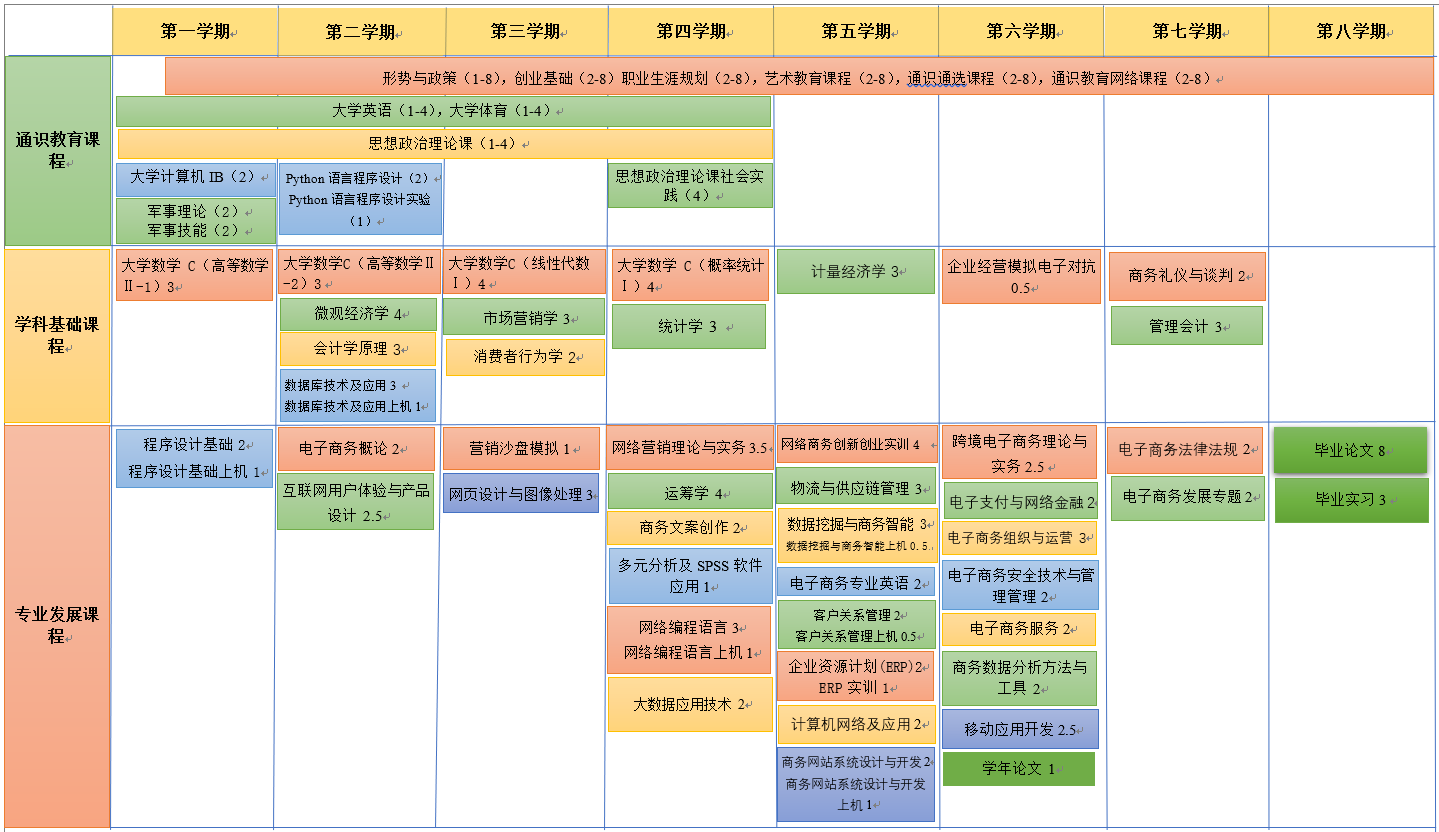     十三、课程地图*课程名称括号内阿拉伯数字代表本课程学分。课程类型课组名称修读方式理论教学环节理论教学环节实验实践教学环节实验实践教学环节学分合计学时合计课程类型课组名称修读方式学分学时学分学时学分合计学时合计通识教育课程 通识通修课必修33 593 12 280 /4周45 873 /4周通识教育课程 通识通选课选修- - - - 10 - 学科基础课程 学科核心课必修30 510 0 30 510 学科基础课程 学科拓展课选修8.5 144.5 1.5 51 10 195.5 专业发展课程专业核心课必修23.5 399.5 14 68/12周 37.5 467.5 专业发展课程专业拓展课选修26 442 6.5 221 32.5 663 合计合计合计1212089346201652709毕业总学分毕业总学分毕业总学分 165 165 165 165 165 165比例类别学分数比例选修课程学分占总学分比例(≥30%)52.531.81%实验实践环节学分占总学分比例(文科≥20%、理工医科≥25%)3420.6% 以下参加工程专业认证专业填写以下参加工程专业认证专业填写以下参加工程专业认证专业填写数学与自然科学类课程学分(≥15%)%工程基础类课程、专业基础类课程与专业类课程学分(≥30%)%工程实践与毕业设计（论文）学分(≥20%)%人文社会科学类通识教育课程学分(≥15%)%课程号课程名称Courses Name考核方式学分学时学时学时开课学期课程号课程名称Courses Name考核方式学分小计理论实验实践开课学期31GEC001思想道德修养与法律基础The Ideological and Moral Cultivation and Fundamentals of Law考查2.54242131GEC002中国近现代史纲要Outline of Modern and Contemporary Chinese History考查2.54242131GEC003马克思主义基本原理Principles of Marxism考查2.54242331GEC004毛泽东思想与中国特色社会主义理论概论An Introduction to Mao Zedong Thought and Theoretical System of Socialism with Chinese Characteristics考查4.57878331GEC005形势与政策The Current Situation and Policy考查264641-831GEC006思想政治理论课社会实践Social practice in the course of ideological and political Theory考查22周2周437GEC001军事理论Military Theory考查236261-237GEC002军事技能Military Training考查22周2周133GEC001大学体育1Physical Education 1考查13634133GEC002大学体育2Physical Education 2考查13634233GEC003大学体育3Physical Education 3考查13634333GEC004大学体育4Physical Education 4考查13634432GEC001大学英语1College English 1考试2.5513417132GEC002大学英语2College English 2考试2.5513417232GEC003大学英语3College English 3考试2.5513417332GEC004大学英语4College English 4考试2.5513417434GEC00*大学计算机BCollege Computer B考试1+1511734134GEC00*大学计算机基础二级（Python语言程序设计）考试23434234GEC00*大学计算机基础二级（Python语言程序设计实验）考试13434264GEC001大学生职业生涯规划Career Planning of University Student考查23434764GEC002创业基础Entrepreneurship Foundation考查23434209GECRY1艺术导论Introduction to Art考查234342-809GECRY2美术鉴赏Fine Arts Appreciation考查234342-809GECRY3书法鉴赏Calligraphy Appreciation考查234342-809GECRY4舞蹈鉴赏Dance Appreciation考查234342-809GECRY5戏剧鉴赏Drama Appreciation考查234342-809GECRY6戏曲鉴赏Chinese Opera Appreciation考查234342-809GECRY7音乐鉴赏Music Appreciation考查234342-809GECRY8影视鉴赏Film and TV Series Appreciation考查234342-8合 计45871/4周599272/4周课程清单详见《河北大学通识教育课程（通识通选课）一览表》。学校修读建议1.建议修读《大学生心理健康教育》；2.建议根据兴趣修读通识教育网络课程（TW课程）。专业修读建议根据专业认证要求，建议修读广告学概论（2学分）、摄影基础（1学分）、国际贸易（2学分）、平面设计与上机课程（3学分）、商务交际英语（2学分）、色彩基础、质量管理体系与认证、Oracle数据库应用开发基础与上机等课程。课程号课程名称Courses Name考核方式学分学时学时学时开课学期课程号课程名称Courses Name考核方式学分小计理论实验实践开课学期91DFC00008大学数学C（高等数学Ⅱ-1） College Mathematics C（Advanced Mathematics Ⅱ-1）考3515119DFC00009大学数学C（高等数学Ⅱ-2）College Mathematics C（Advanced Mathematics Ⅱ-2）考3515129DFC00011大学数学C（线性代数Ⅰ） College Mathematics C ( Linear AlgebraⅠ)考4686839DFC00012大学数学C（概率统计Ⅰ） College Mathematics C (Probability Theory & Mathematical Statistics)考46868404DFC00001管理学 Management 考35151204DFC00004微观经济学Microeconomics考46868204DFC00002会计学原理 Fundamental Accounting Principles考35151204DFC00003统计学 Statistics考35151404DFC00011市场营销学 Marketing考351513合 计30课程号课程名称Courses Name考核方式学分学时学时学时开课学期课程号课程名称Courses Name考核方式学分小计理论实验实践开课学期04DFC00204企业经营模拟电子对抗Business Simulation Of Electronic Warfare查0.51717604DFC00205商务礼仪与谈判   Business Etiquette and Negotiation查234704DFC00018管理会计 Managerial Accounting考35151704DFC00008计量经济学 Basic Econometrics考35151504DFC00208消费者行为学 Consumer Behavior考23434304DFC00209数据库技术及应用 Database Technology and Application考35151204DFC00210数据库技术及应用实验Database Technology and Application Experiment查134342合 计14.551课程号课程名称Courses Name考核方式学分学时学时学时开课学期课程号课程名称Courses Name考核方式学分小计理论实验实践开课学期04SDC10001电子商务概论 Introduction to E-commerce考23434204SDC10002商务网站系统设计与开发 Design and Development of e-Commerce Website考23434504SDC10003商务网站系统设计与开发实验 Design and Development of e-Commerce Website Experiment查13434504SDC10004网络营销理论与实务 Theory and Practice of network Marketing考35151404SDC10005网络营销理论与实务实训 Theory and Practice of network Marketing Experiment查0.51717404SDC10006物流与供应链管理Logistics and Supply Chain Management考35151504SDC10007电子支付与网络金融Electronic Payment and Network Finance查23434604SDC10008电子商务法律法规Electronic Commerce Laws and Regulations查23434704SDC10009数据挖掘与商务智能 Data Mining and Business Intelligence考35151504SDC10010数据挖掘与商务智能实验 Data Mining and Business Intelligence Experiment查0.51717504SDC10011电子商务组织与运营 E-Commerce Organization and Operation考35151604SDC10012网络商务创新创业实训 Network Business Innovation & Entrepreneurship Training查46868504SDC10013学年论文 Courses Thesis查11周1周604SDC10014毕业论文 Graduation Thesis查88周8周804SDC10015毕业实习 Graduation Practice查33周3周3周8合 计3868/12周课程号课程名称Courses Name考核方式学分学时学时学时开课学期课程号课程名称Courses Name考核方式学分小计理论实验实践开课学期04SDC10016运筹学 Operations Research考46868404SDC10017网络经济学 Network l Economics查23434604SDC10018电子商务发展专题E-commerce development topics查23434704SDC10019计算机网络及应用Computer Network and Application考23434504SDC10020电子商务专业英语  E-commerce Profession English查234345合 计12课程号课程名称Courses Name考核方式考核方式学分学分学时学时学时开课学期课程号课程名称Courses Name考核方式考核方式学分学分小计理论实验实践开课学期04SDC10021电子商务服务 E-Commerce Service查查223434604SDC10022客户关系管理Customer Relationship Management查查223434504SDC10023客户关系管理实验 Customer Relationship Management Experiment查查0.50.51717504SDC10024电子商务安全技术与管理 E- Commerce Security Technology & Management查查223434604SDC10025营销沙盘模拟训练 Marketing Sand Table Simulation Training查查113434304SDC10026商务文案创作Commercial Copywriting查查223434404SDC10027大数据技术与应用 Big Data Technology & Application查查223434404SDC10028互联网用户体验与产品设计 Web User Experience and Digital Products Design查查2 2 3434204SDC10029互联网用户体验与数字产品设计实验Web User Experience and Digital Products Design Experiment查查0.50.51717204SDC10030商务数据分析方法与工具Methods and Tools of Business Data Analysis考考223434604SDC10031多元分析及SPSS软件应用Multivariate Analysis and Application of SPSS查查 1 13434404SDC10032网页设计与图像处理  Web Design and Image Processing查查223434304SDC10033网页设计与图像处理实验 Web Design and Image Processing Experiment查查113434 304SDC10034跨境电子商务理论与实务Theory and Practice of Cross-Border E-commerce考考223434604SDC10035跨境电子商务理论与实务实训 Theory and Practice of Cross-Border E-commerce Experiment查查0.50.51717604SDC10036网络编程语言 Network Programming Language考考335151404SDC10037网络编程语言实验 Network Programming Language Experiment查查113434404SDC10038移动应用开发 Mobile Application Development查查2.52.5513417604SDC10039程序设计基础 Programming Foundation程序设计基础 Programming Foundation考考23434104SDC10040程序设计基础实验 Programming Foundation Experiment程序设计基础实验 Programming Foundation Experiment查查13434104SDC10041企业资源计划（ERP）Enterprise Resource Planning查查2234  34504SDC10042ERP实训 ERP Practical Training查查1134345合 计3535272课程号课程名称Courses Name考核方式学分学时学时学时开课学期辅修专业辅修双学位课程号课程名称Courses Name考核方式学分小计理论实验实践开课学期辅修专业辅修双学位04SDC10001电子商务概论 Introduction to E-commerce考23434√√04SDC10002商务网站系统设计与开发 Design and Development of e-Commerce Website考23434√√04SDC10003商务网站系统设计与开发实验 Design and Development of e-Commerce Website Experiment查13434√√04SDC10004网络营销理论与实务 Theory and Practice of network Marketing考35151√√04SDC10022客户关系管理Customer Relationship Management查23434√√04SDC10006物流与供应链管理Logistics and Supply Chain Management考35151√√04SDC10007电子支付与网络金融Electronic Payment and Network Finance查23434√√04SDC10008电子商务法律法规Electronic Commerce Laws and Regulations查23434√√04SDC10009数据挖掘与商务智能 Data Mining and Business Intelligence考35151√√04SDC10032网页设计与图像处理  Web Design and Image Processing查23434√√04SDC10011电子商务组织与运营 E-Commerce Organization and Operation考35151√√04SDC10012网络商务创新创业实训 Network Business Innovation & Entrepreneurship Training查46868-√合 计2520-3040-60培养目标毕业要求培养目标毕业要求培养目标：本专业基于互联网和大数据环境下新经济发展需求，培养具有良好道德修养、社会责任感和健全的心理素质，具备信息经济理念与互联网思维、掌握现代信息技术和电子商务运营服务综合技能、具有扎实的专业基础和良好的知识结构，具有互联网创新创业素质、实践能力和终身学习能力，能够在电子商务/互联网企业、电子商务服务企业、以及各类企事业单位的电子商务相关部门从事网络环境下商务运营、互联网产品策划与运营、平台管理和技术服务的复合型、应用型、创新创业型人才。培养目标：本专业基于互联网和大数据环境下新经济发展需求，培养具有良好道德修养、社会责任感和健全的心理素质，具备信息经济理念与互联网思维、掌握现代信息技术和电子商务运营服务综合技能、具有扎实的专业基础和良好的知识结构，具有互联网创新创业素质、实践能力和终身学习能力，能够在电子商务/互联网企业、电子商务服务企业、以及各类企事业单位的电子商务相关部门从事网络环境下商务运营、互联网产品策划与运营、平台管理和技术服务的复合型、应用型、创新创业型人才。培养目标：本专业基于互联网和大数据环境下新经济发展需求，培养具有良好道德修养、社会责任感和健全的心理素质，具备信息经济理念与互联网思维、掌握现代信息技术和电子商务运营服务综合技能、具有扎实的专业基础和良好的知识结构，具有互联网创新创业素质、实践能力和终身学习能力，能够在电子商务/互联网企业、电子商务服务企业、以及各类企事业单位的电子商务相关部门从事网络环境下商务运营、互联网产品策划与运营、平台管理和技术服务的复合型、应用型、创新创业型人才。培养目标：本专业基于互联网和大数据环境下新经济发展需求，培养具有良好道德修养、社会责任感和健全的心理素质，具备信息经济理念与互联网思维、掌握现代信息技术和电子商务运营服务综合技能、具有扎实的专业基础和良好的知识结构，具有互联网创新创业素质、实践能力和终身学习能力，能够在电子商务/互联网企业、电子商务服务企业、以及各类企事业单位的电子商务相关部门从事网络环境下商务运营、互联网产品策划与运营、平台管理和技术服务的复合型、应用型、创新创业型人才。培养目标：本专业基于互联网和大数据环境下新经济发展需求，培养具有良好道德修养、社会责任感和健全的心理素质，具备信息经济理念与互联网思维、掌握现代信息技术和电子商务运营服务综合技能、具有扎实的专业基础和良好的知识结构，具有互联网创新创业素质、实践能力和终身学习能力，能够在电子商务/互联网企业、电子商务服务企业、以及各类企事业单位的电子商务相关部门从事网络环境下商务运营、互联网产品策划与运营、平台管理和技术服务的复合型、应用型、创新创业型人才。培养目标毕业要求培养目标毕业要求培养目标1：培养具有良好的道德修养，掌握马克思列宁主义、毛泽东思想、邓小平理论、习近平新时代特色社会主义思想的基本知识，树立正确世界观、人生观和价值观的人才培养目标2：培养具备现代经济、管理理论和信息技术等多学科基础知识及电子商务专业知识的复合型人才培养目标3：培养具备电子商务综合技能，能在互联网企业与现代服务业开展网络环境下商务规划与运营、互联网产品设计、商务数据分析等技能的应用型人才培养目标4：培养能够追踪电子商务新兴产业动态，具备较高互联网创新创业素质、商业模式创新与技能创新能力的创新创业型人才培养目标5：培养具备国际化视野，熟悉国内外电子商务政策与法规，能够较为准确的预测和判断国内外电子商务发展趋势的专业人才知识要求1-1：掌握自然科学、社会科学和人文学科等通识类相关知识√√√知识要求1-2：掌握现代管理、网络经济和现代信息技术的基础理论和专业知识√√√√知识要求1-3：掌握电子商务运营管理相关专业知识，能够进行电子商务数据处理、业务管理、网络营销、供应链管理、客户服务、互联网产品设计等√√√知识要求1-4：熟悉国内外有关电子商务的政策与法规，跨境电子商务的平台规则与国际贸易规则√√√√√知识要求1-5：了解电子商务新兴产业动态，注重产业技术创新和商业模式创新并掌握相应的理论与技术知识√√√√能力要求2-1：具备独立自主地获取本专业相关知识的学习能力√√√√√能力要求2-2：具有利用现代信息技术和电子商务改造传统管理模式和商务运营的初步能力√√√能力要求2-3：具备良好的计算机操作和互联网应用能力，运用商务数据分析工具分析解决现实商业问题的能力√√√能力要求2-4：具备基于多学科知识融合的创意、创新和创业能力√√√√能力要求2-5：具备良好的外语听、说、读、写能力和一定的电子商务学科研究能力√√√√√素质要求3-1：具备较高的思想政治素质和良好的道德素养、人文素养、科学素养及职业素养√√素质要求3-2：具备较高的网络文明素养、电子商务诚信与信用素养、信息安全与保密素养√√√√素质要求3-3：具备良好的语言文字表达和人际沟通素质，良好的心理素质和团队合作精神√√√√√素质要求3-4：具备国际化视野和基本的创新精神和创业意识√√√√课程号课程名称毕业要求毕业要求毕业要求毕业要求毕业要求毕业要求毕业要求毕业要求毕业要求毕业要求毕业要求毕业要求毕业要求毕业要求毕业要求课程号课程名称知识要求知识要求知识要求知识要求知识要求知识要求能力要求能力要求能力要求能力要求素质要求素质要求素质要求素质要求课程号课程名称1-11-21-31-41-52-12-12-22-22-32-42-53-13-23-33-491DFC00008大学数学C（高等数学Ⅱ-1） College Mathematics C（Advanced Mathematics Ⅱ-1）√√√√√√9DFC00009大学数学C（高等数学Ⅱ-2）College Mathematics C（Advanced Mathematics Ⅱ-2）√√√√√√9DFC00011大学数学C（线性代数Ⅰ） College Mathematics C ( Linear AlgebraⅠ)√√√√√√9DFC00012大学数学C（概率统计Ⅰ） College Mathematics C (Probability Theory & Mathematicationcal StatisticsⅠ)√√√√√√04DFC00001管理学 Management √√√√√√√√√04DFC00004微观经济学Microeconomics√√√√√√√√√04DFC00002会计学原理 Fundamental Accounting Principles√√√√√√√√√04DFC00003统计学 Statistics√√√√√√04DFC00011市场营销学 Marketing√√√√√√√√04SDC10001电子商务概论 Introduction to E-commerce√√√√√√√√√04SDC10002商务网站系统设计与开发 Design and Development of e-Commerce Website√√√√√√√√√√√04SDC10003商务网站系统设计与开发实验Design and Development of e-Commerce Website Experiment√√√√√√√√√√04SDC10004网络营销理论与实务 Theory and Practice of network Marketing√√√√√√√√√√√√√√04SDC10005网络营销理论与实务实训Theory and Practice of network Marketing Experiment√√√√√√√√√√√√04SDC10006物流与供应链管理Logistics and Supply Chain Management√√√√√√√√√√√√√√√04SDC10007电子支付与网络金融Electronic Payment and Network Finance√√√√√√√√√√√04SDC10008电子商务法律法规Electronic commerce laws and regulations√√√√√√√√04SDC10009数据挖掘与商务智能 Data Mining and Business Intelligence√√√√√√√√04SDC10010数据挖掘与商务智能实验Data Mining and Business Intelligence Experiment√√√√√√√04SDC10011电子商务组织与运营 E-Commerce Organization and Operation√√√√√√√√√√√√√√04SDC10012网络商务创新创业实训 Network Business Innovation & Entrepreneurship Training√√√√√√√√√√√√√√√04SDC10013学年论文 Courses Thesis√√√√√√√√√04SDC10014毕业论文 Graduation Thesis√√√√√√√√√√04SDC10015毕业实习 Graduation Practice√√√√√√√√√√√√√√√课程类别课程类别第1学期第2学期第3学期第4学期第5学期第6学期第7学期第8学期通识教育课程通识通修课程思想道德修养与法律基础（2.5）中国近现代史纲要（2.5）军事理论（2）军事技能（2）大学体育1（1）大学英语1（2.5）大学计算机B（1+1）大学体育2（1）大学英语2（2.5）大学计算机基础二级（Python语言程序设计）2大学计算机基础二级（Python语言程序设计实验）1马克思主义基本原理（2.5）毛泽东思想与中国特色社会主义理论概论（4.5）大学体育3（1）大学英语3（2.5）思想政治理论课社会实践（2）大学体育4（1）大学英语4（2.5）通识教育课程通识通修课程形势与政策（1-8学期，2学分）；大学生职业生涯规划（2-8学期，2学分）；创业基础（2-8学期，2学分）形势与政策（1-8学期，2学分）；大学生职业生涯规划（2-8学期，2学分）；创业基础（2-8学期，2学分）形势与政策（1-8学期，2学分）；大学生职业生涯规划（2-8学期，2学分）；创业基础（2-8学期，2学分）形势与政策（1-8学期，2学分）；大学生职业生涯规划（2-8学期，2学分）；创业基础（2-8学期，2学分）形势与政策（1-8学期，2学分）；大学生职业生涯规划（2-8学期，2学分）；创业基础（2-8学期，2学分）形势与政策（1-8学期，2学分）；大学生职业生涯规划（2-8学期，2学分）；创业基础（2-8学期，2学分）形势与政策（1-8学期，2学分）；大学生职业生涯规划（2-8学期，2学分）；创业基础（2-8学期，2学分）形势与政策（1-8学期，2学分）；大学生职业生涯规划（2-8学期，2学分）；创业基础（2-8学期，2学分）通识教育课程通识通选课程通识通选课程（2-8学期，10学分）通识通选课程（2-8学期，10学分）通识通选课程（2-8学期，10学分）通识通选课程（2-8学期，10学分）通识通选课程（2-8学期，10学分）通识通选课程（2-8学期，10学分）通识通选课程（2-8学期，10学分）学科基础课程学科核心课程大学数学C（高等数学Ⅱ-1）（3）大学数学C（高等数学Ⅱ-2）（3）微观经济学（4）会计学原理（3）管理学（3）大学数学C（线性代数Ⅰ）（4）市场营销学（3）大学数学C（概率统计Ⅰ）（4）统计学（3）学科基础课程学科拓展课程数据库技术及应用（3）数据库技术及应用实验（1）消费者行为学（2）计量经济学（3）企业经营模拟电子对抗（0.5）商务礼仪与谈判 （2）管理会计（3）专业发展课程专业核心课程电子商务概论（2）网络营销理论与实务（3.5）网络商务创新创业实训（4）物流与供应链管理（3）数据挖掘与商务智能（3.5） 商务网站系统设计与开发（2）商务网站系统设计与开发实验（1）电子支付与网络金融（2）电子商务组织与运营（3）学年论文 （1）电子商务法律法规（2）毕业论文（8）毕业实习（3）专业发展课程专业拓展课程（学术研究方向）运筹学（4）电子商务专业英语（2）计算机网络及应用（2）网络与数字经济学（2）电子商务发展专题（2）专业发展课程专业拓展课程（就业创业方向）程序设计基础（2）程序设计基础实验（1）互联网用户体验与产品设计（2.5）营销沙盘模拟（1）网页设计与图像处理（3）商务文案创作（2）多元分析及SPSS软件应用（1）大数据技术与应用（2）网络编程语言（3）网络编程语言实验（1）客户关系管理（2）客户关系管理上机（0.5）企业资源计划（ERP）（2）ERP实训 （1）电子商务服务（2）商务数据分析方法与工具 （2）移动应用开发（2.5）电子商务安全技术与管理（2）跨境电子商务理论与实务（2.5）学分（未包含跨学期的通识教育课程和通识通选课程）学分（未包含跨学期的通识教育课程和通识通选课程）必修17.5；选修3必修21.5；选修6.5必修17.5；选修6必修16；选修13必修13.5；选修12.5必修6；选修13.5必修2；选修7必修12；选修0必修+可选学分合计必修+可选学分合计20.52823.5292619.5912